T.CKEÇİÖREN KAYMAKAMLIĞIKALABA ANAOKULU MÜDÜRLÜĞÜ2019-2023 STRATEJİK PLANI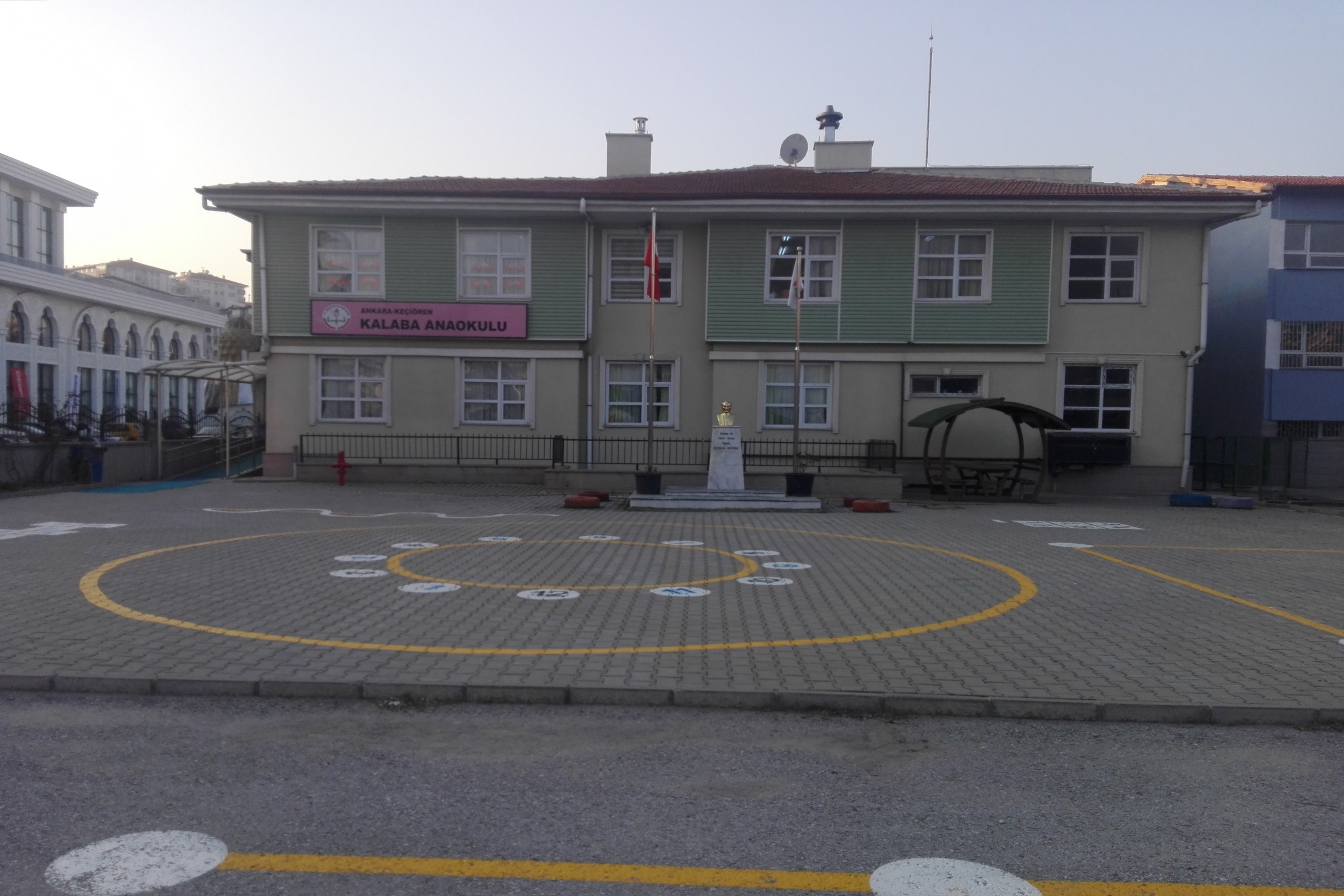 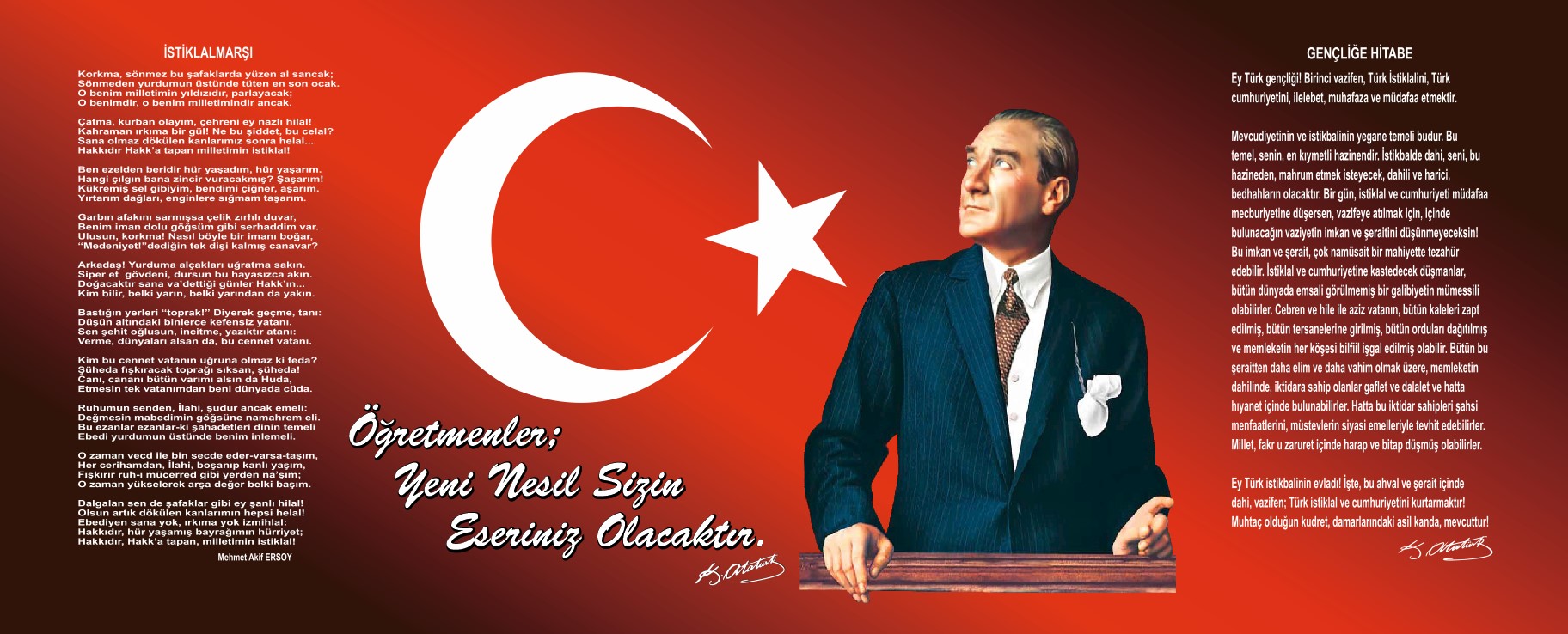 Sunuş Milli Eğitim Bakanlığı Eğitimde stratejik planlamaya ilişkin usul ve esaslar hakkındaki  2013/26 Nolu Genelgesi doğrultusunda okulumuzun geleceğine yön vermesi, eğitim ve öğretimimizde yer alan  önceliklerimizin belirlenmesi, kurumsallaştığımız ve kurumsallaşmak zorunda olduğumuzun  göstergesi olan 2019-2023 stratejik planlama çalışmalarımız tamamlanmıştır. Kapsamlı ve özgün bir çalışmanın sonucu hazırlanan Stratejik Plan okulumuzun çağa uyumu ve gelişimi açısından tespit edilen ve ulaşılması gereken hedeflerin yönünü ve tercihlerini kapsamaktadır. Katılımcı bir anlayış ile oluşturulan Stratejik Plânın, okulumuzun eğitim yapısının daha da güçlendirilmesinde bir rehber olarak kullanılması amaçlanmaktadır. Okulumuzda görev yapan arkadaşlarımız misyon, vizyon ve temel değerler çerçevesinde, belirttiğimiz hedeflere ve daha iyi bir eğitim seviyesine ulaşmak gayretiyle sürekli yenilenmeyi ve kalite kültürünü kendilerine ilke edinmeyi amaçlamaktadır. Kalite kültürü oluşturmak için eğitim ve öğretim başta olmak üzere insan kaynakları ve kurumsallaşma, sosyal faaliyetler, alt yapı, toplumla ilişkiler ve kurumlar arası ilişkileri kapsayan stratejik plan hazırlanmıştır. 		Planımızın hazırlanmasında emeği geçen stratejik planlama ekibimize, öğretmenlerimize, öğrenci velilerimize, çalışanlarımıza ve bize yardımcı olan tüm kurum ve kuruluşlara teşekkür ederim.							  Ramazan ÖBEKCİ                                                                                                                                                                Okul Müdürü		İçindekilerSunuş	4İçindekiler	5BÖLÜM I: GİRİŞ ve PLAN HAZIRLIK SÜRECİ	6BÖLÜM II: DURUM ANALİZİ	7Okulun Kısa Tanıtımı 	7Okulun Mevcut Durumu: Temel İstatistikler	8PAYDAŞ ANALİZİ	12GZFT (Güçlü, Zayıf, Fırsat, Tehdit) Analizi	15Gelişim ve Sorun Alanları	19BÖLÜM III: MİSYON, VİZYON VE TEMEL DEĞERLER	21MİSYONUMUZ 	21VİZYONUMUZ 	21TEMEL DEĞERLERİMİZ 	21BÖLÜM IV: AMAÇ, HEDEF VE EYLEMLER	22TEMA I: EĞİTİM VE ÖĞRETİME ERİŞİM	22TEMA II: EĞİTİM VE ÖĞRETİMDE KALİTENİN ARTIRILMASI	24TEMA III: KURUMSAL KAPASİTE	27V. BÖLÜM: MALİYETLENDİRME	29EKLER:	30BÖLÜM I: GİRİŞ ve PLAN HAZIRLIK SÜRECİ2019-2023 dönemi stratejik plan hazırlanması süreci Üst Kurul ve Stratejik Plan Ekibinin oluşturulması ile başlamıştır. Ekip tarafından oluşturulan çalışma takvimi kapsamında ilk aşamada durum analizi çalışmaları yapılmış ve durum analizi aşamasında paydaşlarımızın plan sürecine aktif katılımını sağlamak üzere paydaş anketi, toplantı ve görüşmeler yapılmıştır. Durum analizinin ardından geleceğe yönelim bölümüne geçilerek okulumuzun amaç, hedef, gösterge ve eylemleri belirlenmiştir. Çalışmaları yürüten ekip ve kurul bilgileri altta verilmiştir.STRATEJİK PLAN ÜST KURULUBÖLÜM II: DURUM ANALİZİDurum analizi bölümünde okulumuzun mevcut durumu ortaya konularak neredeyiz sorusuna yanıt bulunmaya çalışılmıştır. Bu kapsamda okulumuzun kısa tanıtımı, okul künyesi ve temel istatistikleri, paydaş analizi ve görüşleri ile okulumuzun Güçlü Zayıf Fırsat ve Tehditlerinin (GZFT) ele alındığı analize yer verilmiştir.Okulun Kısa Tanıtımı  Kalaba Anaokulu’nun yapımına MEB tarafından 2009 yılında başlandı.2011 yılında tamamlanarak 2012 eğitim-öğretime açıldı.2012-2013 eğitim-öğretim yılında 5 derslikte 49 öğrenci 5 öğretmen ile eğitim-öğretime başlayan okulumuz birinci yılını başarı ile tamamlamıştır. Okulumuz 2013-2014 eğitim-öğretim yılını ise 7 derslik,11 öğretmen,185 öğrenci,1 rehberlik uzmanı,1 memur ve 9 yardımcı personel ile ikinci yılını tamamlamıştır. 2014-2015 eğitim-öğretim yılında ikili eğitime geçilmiş olup 7 derslik, 14 öğretmen, 1 sürekli işçi,1 memur ve 7 yardımcı personel ile eğitim öğretim yılı tamamlanmıştır.2015-2016 eğitim-öğretim yılında ise 7 derslik, 14 öğretmen, 2 memur(sözleşmeli-görevlendirme),1 engelli hizmetli,1 sürekli işçi,1 kadrolu hizmetli, 8 yardımcı personel ile eğitim-öğretime devam etmektedir.         Bodrum artı 2 kattan oluşan okulumuzda üç tanesi giriş katta olmak üzere 7(yedi) derslik bulunmaktadır. Okulumuzun bodrum katında 1 (yemekhane) ,1 (bir) sığınak,2 (iki) oda,1 (bir) elektrik odası, 1(bir) kalorifer dairesi bulunmaktadır.1 katta 3 (üç) derslik,1 (bir) idare odası,1 (bir) rehberlik odası,1 (bir) memur odası,1 (bir) mutfak bulunmaktadır. 2 katta ise; 4 (dört) derslik,1 (bir) idare odası,1 (bir) toplantı odası ve 1 (bir) santral odası bulunmaktadır.Okulun Mevcut Durumu: Temel İstatistiklerOkul KünyesiOkulumuzun temel girdilerine ilişkin bilgiler altta yer alan okul künyesine ilişkin tabloda yer almaktadır.Temel Bilgiler Tablosu- Okul Künyesi Çalışan BilgileriOkulumuzun çalışanlarına ilişkin bilgiler altta yer alan tabloda belirtilmiştir.Çalışan Bilgileri TablosuOkulumuz Bina ve Alanları	Okulumuzun binası ile açık ve kapalı alanlarına ilişkin temel bilgiler altta yer almaktadır.Okul Yerleşkesine İlişkin Bilgiler Sınıf ve Öğrenci Bilgileri	Okulumuzda yer alan sınıfların öğrenci sayıları alttaki tabloda verilmiştir.Donanım ve Teknolojik KaynaklarımızTeknolojik kaynaklar başta olmak üzere okulumuzda bulunan çalışır durumdaki donanım malzemesine ilişkin bilgiye alttaki tabloda yer verilmiştir.Teknolojik Kaynaklar TablosuGelir ve Gider BilgisiOkulumuzun genel bütçe ödenekleri, okul aile birliği gelirleri ve diğer katkılarda dâhil olmak üzere gelir ve giderlerine ilişkin son iki yıl gerçekleşme bilgileri alttaki tabloda verilmiştir.PAYDAŞ ANALİZİKurumumuzun temel paydaşları öğrenci, veli ve öğretmen olmakla birlikte eğitimin dışsal etkisi nedeniyle okul çevresinde etkileşim içinde olunan geniş bir paydaş kitlesi bulunmaktadır. Paydaşlarımızın görüşleri anket, toplantı, dilek ve istek kutuları, elektronik ortamda iletilen önerilerde dâhil olmak üzere çeşitli yöntemlerle sürekli olarak alınmaktadır.Paydaş anketlerine ilişkin ortaya çıkan temel sonuçlara altta yer verilmiştir : Öğretmen Anketi Sonuçları: Veli Anketi Sonuçları: GZFT (Güçlü, Zayıf, Fırsat, Tehdit) Analizi *Okulumuzun temel istatistiklerinde verilen okul künyesi, çalışan bilgileri, bina bilgileri, teknolojik kaynak bilgileri ve gelir gider bilgileri ile paydaş anketleri sonucunda ortaya çıkan sorun ve gelişime açık alanlar iç ve dış faktör olarak değerlendirilerek GZFT tablosunda belirtilmiştir. Dolayısıyla olguyu belirten istatistikler ile algıyı ölçen anketlerden çıkan sonuçlar tek bir analizde birleştirilmiştir.Kurumun güçlü ve zayıf yönleri donanım, malzeme, çalışan, iş yapma becerisi, kurumsal iletişim gibi çok çeşitli alanlarda kendisinden kaynaklı olan güçlülükleri ve zayıflıkları ifade etmektedir ve ayrımda temel olarak okul müdürü/müdürlüğü kapsamından bakılarak iç faktör ve dış faktör ayrımı yapılmıştır. Açıklama : Güçlü  ve zayıf yönler belirlenirken, anket sonuçlarına göre 4’ün altında kalan maddeler iyileştirilmeye açık alanlar olarak tespit edilmiştir.  Çalışanların okulda bulundukları süre, bilgi birikimleri, eğitim durumları, hizmet içi eğitimleri gibi faktörler güçlü veya zayıf alan olarak belirlenecektir. Velilerin veli toplantılarına katılım oranları, eğitim durumları gibi faktörler güçlü veya zayıf alan olarak belirlenecektir.Yönetim ve iletişim süreçleri,  anket sonuçları ve diğer verilere göre değerlendirilecektir.  Anket sonuçlarınıza göre tablodaki güçlü ve zayıf yönler açıklamaya göre doldurulacaktır. İçsel Faktörler Güçlü YönlerZayıf YönlerDışsal Faktörler FırsatlarTehditler Gelişim ve Sorun AlanlarıGelişim ve sorun alanları analizi ile GZFT analizi sonucunda ortaya çıkan sonuçların planın geleceğe yönelim bölümü ile ilişkilendirilmesi ve buradan hareketle hedef, gösterge ve eylemlerin belirlenmesi sağlanmaktadır. Gelişim ve sorun alanları ayrımında eğitim ve öğretim faaliyetlerine ilişkin üç temel tema olan Eğitime Erişim, Eğitimde Kalite ve kurumsal Kapasite kullanılmıştır. Eğitime erişim, öğrencinin eğitim faaliyetine erişmesi ve tamamlamasına ilişkin süreçleri; Eğitimde kalite, öğrencinin akademik başarısı, sosyal ve bilişsel gelişimi ve istihdamı da dâhil olmak üzere eğitim ve öğretim sürecinin hayata hazırlama evresini; Kurumsal kapasite ise kurumsal yapı, kurum kültürü, donanım, bina gibi eğitim ve öğretim sürecine destek mahiyetinde olan kapasiteyi belirtmektedir.Gelişim ve sorun alanlarına ilişkin GZFT analizinden yola çıkılarak saptamalar yapılırken yukarıdaki tabloda yer alan ayrımda belirtilen temel sorun alanlarına dikkat edilmesi gerekmektedir.Gelişim ve Sorun AlanlarımızGelişim ve Sorun AlanlarımızBÖLÜM III: MİSYON, VİZYON VE TEMEL DEĞERLEROkul Müdürlüğümüzün Misyon, vizyon, temel ilke ve değerlerinin oluşturulması kapsamında öğretmenlerimiz, öğrencilerimiz, velilerimiz, çalışanlarımız ve diğer paydaşlarımızdan alınan görüşler, sonucunda stratejik plan hazırlama ekibi tarafından oluşturulan Misyon, Vizyon, Temel Değerler; Okulumuz üst kurulana sunulmuş ve üst kurul tarafından onaylanmıştır.MİSYONUMUZ Evrensel değerlere bağlı, duygu ve düşüncelerini özgürce ifade edebilen; yeteneklerini ve yaratıcılığını kullanabilen bireyler yetiştirmek öz görevimizdir.VİZYONUMUZ Bağımsız olarak düşünme ve karar verme yetenekleri gelişmiş bireyler yetiştirmekTEMEL DEĞERLERİMİZ Atatürk İlke ve İnkılâpları Okul öncesi eğitimin ilke ve amaçları Eğitimde aile- okul- çocuk işbirliği Öğrenci merkezli eğitimBilimsellikÇocuk hakları savunuculuğuKaliteSaygınlık ve başarıSevgi ve saygıDürüstlük Takım ruhuŞeffaflıkAdalet ve tarafsızlıkBÖLÜM IV: AMAÇ, HEDEF VE EYLEMLERTEMA I: EĞİTİM VE ÖĞRETİME ERİŞİMEğitim ve öğretime erişim okullaşma ve okul terki, devam ve devamsızlık, okula uyum ve oryantasyon, özel eğitime ihtiyaç duyan bireylerin eğitime erişimi, yabancı öğrencilerin eğitime erişimi ve hayatboyu öğrenme kapsamında yürütülen faaliyetlerin ele alındığı temadır.Stratejik Amaç 1 Bütün bireylerin eğitim-öğretime erişimine ve eğitim öğretimini eşit şartlar altında tamamlamasını sağlamak.Stratejik Hedef 1.1. Plan dönemi sonuna kadar dezavantajlı gruplar başta olmak üzere, eğitim ve öğretimin her tür ve kademesinde katılım ve tamamlama oranlarını artırmak, uyum ve devamsızlık sorunlarını gidermektir.Eylem PlanıTEMA II: EĞİTİM VE ÖĞRETİMDE KALİTENİN ARTIRILMASIEğitim ve öğretimde kalitenin artırılması başlığı esas olarak eğitim ve öğretim faaliyetinin hayata hazırlama işlevinde yapılacak çalışmaları kapsamaktadır. Bu tema altında akademik başarı, sınav kaygıları, sınıfta kalma, ders başarıları ve kazanımları, disiplin sorunları, öğrencilerin bilimsel, sanatsal, kültürel ve sportif faaliyetleri ile istihdam ve meslek edindirmeye yönelik rehberlik ve diğer mesleki faaliyetler yer almaktadır. Stratejik Amaç 2:    Bütün bireylere ulusal ve uluslararası ölçütlerde bilgi, beceri, tutum ve davranışın kazandırılmasına; girişimci, yenilikçi, dil becerileri yüksek, iletişime ve öğrenmeye açık, özgüven ve sorumluluk sahibi sağlıklı ve mutlu bireylerin yetişmesine imkân sağlamak.Stratejik Hedef 2.1.. Öğrenme kazanımlarını takip eden ve velileri de sürece dâhil eden bir yönetim anlayışı ile öğrencilerimizin akademik başarıları ve sosyal faaliyetlere etkin katılımı artırılacaktır.Performans GöstergeleriEylemlerStratejik Hedef 2.2.  Çocukları okul öncesi eğitim kurumlarına devam ettiği süre boyunca sosyal ve duygusal, motor, bilişsel, dil ve öz bakım becerileri gibi bütün alanlarda eşit şekilde desteklendiği çalışmalarla okul olgunluğu oluşturarak, öğrenci bir üst eğitim kademesine hazırlamak ve velilere rehberlik etmek.Performans Göstergeleri	Eylemler	TEMA III: KURUMSAL KAPASİTEStratejik Amaç 3: Beşerî, fizikî, malî ve teknolojik yapı ile yönetim ve organizasyon yapısını iyileştirerek, eğitime erişimi ve eğitimde kaliteyi artıracak etkin ve verimli bir kurumsal yapıyı tesis etmek.Stratejik Hedef 3.1.     Yönetim ve öğrenme etkinliklerinin izlenmesi, değerlendirilmesi ve geliştirilmesi amacıyla veriye dayalı yönetim yapısına geçilecektir.Performans Göstergeleri	Eylemler	V. BÖLÜM: MALİYETLENDİRME2019-2023 Stratejik Planı Faaliyet/Proje Maliyetlendirme TablosuVI. BÖLÜM: İZLEME VE DEĞERLENDİRMEOkulumuz Stratejik Planı izleme ve değerlendirme çalışmalarında 5 yıllık Stratejik Planın izlenmesi ve 1 yıllık gelişim planın izlenmesi olarak ikili bir ayrıma gidilecektir. Stratejik planın izlenmesinde 6 aylık dönemlerde izleme yapılacak denetim birimleri, il ve ilçe millî eğitim müdürlüğü ve Bakanlık denetim ve kontrollerine hazır halde tutulacaktır.Yıllık planın uygulanmasında yürütme ekipleri ve eylem sorumlularıyla aylık ilerleme toplantıları yapılacaktır. Toplantıda bir önceki ayda yapılanlar ve bir sonraki ayda yapılacaklar görüşülüp karara bağlanacaktır. EKLER:1-    İÇ PAYDAŞ ÖĞRETMEN GÖRÜŞ VE DEĞERLENDİRMELERİ  ANKET FORMU  2-  İÇ PAYDAŞ ÖĞRETMEN GÖRÜŞ VE DEĞERLENDİRMELERİ  ANKET FORMU  Üst Kurul BilgileriÜst Kurul BilgileriEkip BilgileriEkip BilgileriAdı SoyadıUnvanıAdı SoyadıUnvanıRamazan ÖBEKCİ Okul Müdürü Osman ÖZTEPEMüdür YardımcısıOsman ÖZTEPEMd.yrd.Emine KARAMAN Öğretmen  Emine KARAMANÖğretmen Mehtap DOĞANÖğretmenEmine TEKE Okul Aile Birliği Bşk.Rumeysa TAŞCIÖğretmenMustafa YİĞİTYönetim Kurulu Üyesi Alev UYARVeliİli: ANKARAİli: ANKARAİli: ANKARAİli: ANKARAİlçesi: KEÇİÖRENİlçesi: KEÇİÖRENİlçesi: KEÇİÖRENİlçesi: KEÇİÖRENAdres: KALABA MH. FATİH CD. NO : 26KALABA MH. FATİH CD. NO : 26KALABA MH. FATİH CD. NO : 26Coğrafi Konum (link):Coğrafi Konum (link):https://goo.gl/maps/M7tq6w8FdCyhttps://goo.gl/maps/M7tq6w8FdCyTelefon Numarası: 312 360 81 56312 360 81 56312 360 81 56Faks Numarası:Faks Numarası:0312 360 81 570312 360 81 57e- Posta Adresi:kalaba.anaokulu@gmail.comkalaba.anaokulu@gmail.comkalaba.anaokulu@gmail.comWeb sayfası adresi:Web sayfası adresi:http://kalabaanaokulu.meb.k12.tr http://kalabaanaokulu.meb.k12.tr Kurum Kodu:974641974641974641Öğretim Şekli:Öğretim Şekli:İkili eğitimİkili eğitimOkulun Hizmete Giriş Tarihi : 27.12.2011Okulun Hizmete Giriş Tarihi : 27.12.2011Okulun Hizmete Giriş Tarihi : 27.12.2011Okulun Hizmete Giriş Tarihi : 27.12.2011Toplam Çalışan Sayısı Toplam Çalışan Sayısı 3030Öğrenci Sayısı:Kız116116Öğretmen SayısıKadın1414Öğrenci Sayısı:Erkek134134Öğretmen SayısıErkek00Öğrenci Sayısı:Toplam250250Öğretmen SayısıToplam11Derslik Başına Düşen Öğrenci SayısıDerslik Başına Düşen Öğrenci SayısıDerslik Başına Düşen Öğrenci Sayısı: 35Şube Başına Düşen Öğrenci SayısıŞube Başına Düşen Öğrenci SayısıŞube Başına Düşen Öğrenci Sayısı: 18Öğretmen Başına Düşen Öğrenci SayısıÖğretmen Başına Düşen Öğrenci SayısıÖğretmen Başına Düşen Öğrenci Sayısı:18Şube Başına 30’dan Fazla Öğrencisi Olan Şube SayısıŞube Başına 30’dan Fazla Öğrencisi Olan Şube SayısıŞube Başına 30’dan Fazla Öğrencisi Olan Şube Sayısı:0Öğrenci Başına Düşen Toplam Gider MiktarıÖğrenci Başına Düşen Toplam Gider MiktarıÖğrenci Başına Düşen Toplam Gider Miktarı975,60 tl.Öğretmenlerin Kurumdaki Ortalama Görev SüresiÖğretmenlerin Kurumdaki Ortalama Görev SüresiÖğretmenlerin Kurumdaki Ortalama Görev Süresi5ÜnvanErkekKadınToplamOkul Müdürü ve Müdür Yardımcısı202Okul Öncesi Öğretmeni01414Branş Öğretmeni000Rehber Öğretmen011İdari Personel011Yardımcı Personel099Güvenlik Personeli000Toplam Çalışan Sayıları12527Okul Bölümleri Okul Bölümleri Özel AlanlarVarYokOkul Kat Sayısı3Çok Amaçlı SalonDerslik Sayısı7Çok Amaçlı SahaDerslik Alanları (m2)314m²KütüphaneKullanılan Derslik Sayısı7Fen LaboratuvarıŞube Sayısı14Bilgisayar Laboratuvarıİdari Odaların Alanı (m2)44m²İş AtölyesiÖğretmenler Odası (m2)20m²Beceri AtölyesiOkul Oturum Alanı (m2)557m²PansiyonOkul Bahçesi (Açık Alan)(m2)3529m²Okul Kapalı Alan (m2)1671m²Sanatsal, bilimsel ve sportif amaçlı toplam alan (m2)77m²Kantin (m2)0Tuvalet Sayısı8SINIFIKızErkekToplamSINIFIKızErkekToplamÇİÇEKLER SABAH91019YILDIZLAR ÖĞLE101121ÇİÇEKLER ÖĞLE91221KELEBEKLER SABAH9817PAPATYALAR SABAH10919KELEBEKLER ÖĞLEYONCALAR ÖĞLE91120ARILAR SABAH81119LALELER SABAH101020ARILAR ÖĞLE111122LALELER ÖĞLE10818UĞUR BÖCEKLERİ SABAH 71320YILDIZLAR SABAH61521UĞUR BÖCEKLERİ ÖĞLE91221Akıllı Tahta Sayısı0TV Sayısı9Masaüstü Bilgisayar Sayısı12Yazıcı Sayısı4Taşınabilir Bilgisayar Sayısı2Fotokopi Makinası Sayısı1Projeksiyon Sayısı3İnternet Bağlantı Hızı50Mb/sYıllarGelir MiktarıGider Miktarı2018731.214,13687.299,612017664.171,81666.396,03KALABA ANAOKULUKALABA ANAOKULUSTRATEJİK PLANI (2019-2023)STRATEJİK PLANI (2019-2023)   “ İÇ PAYDAŞ ÖĞRETMEN GÖRÜŞ VE DEĞERLENDİRMELERİ” ANKET FORMU     “ İÇ PAYDAŞ ÖĞRETMEN GÖRÜŞ VE DEĞERLENDİRMELERİ” ANKET FORMU  ANKET SONUCUANKET SONUCU   “ İÇ PAYDAŞ ÖĞRETMEN GÖRÜŞ VE DEĞERLENDİRMELERİ” ANKET FORMU     “ İÇ PAYDAŞ ÖĞRETMEN GÖRÜŞ VE DEĞERLENDİRMELERİ” ANKET FORMU  ANKET SONUCUANKET SONUCUSIRA NOGÖSTERGELERSONUÇSONUÇ %1Okulumuzda alınan kararlar, çalışanların katılımıyla alınır.4,6492,82Kurumdaki tüm duyurular çalışanlara zamanında iletilir.4,7194,23Her türlü ödüllendirmede adil olma, tarafsızlık ve objektiflik esastır.4,7194,24Kendimi, okulun değerli bir üyesi olarak görürüm.4,7194,25Çalıştığım okul bana kendimi geliştirme imkânı tanımaktadır.4,6492,86Okul, teknik araç ve gereç yönünden yeterli donanıma sahiptir.4,85977Okulda çalışanlara yönelik sosyal ve kültürel faaliyetler düzenlenir.3,4268,48Okulda öğretmenler arasında ayrım yapılmamaktadır.4,5909Okulumuzda yerelde ve toplum üzerinde olumlu etki bırakacak çalışmalar yapmaktadır.4,59010Yöneticilerimiz, yaratıcı ve yenilikçi düşüncelerin üretilmesini teşvik etmektedir.4,6492,811Yöneticiler, okulun vizyonunu, stratejilerini, iyileştirmeye açık alanlarını vs. çalışanlarla paylaşır.4,7194,212Okulumuzda sadece öğretmenlerin kullanımına tahsis edilmiş yerler yeterlidir.3,7875,613Alanıma ilişkin yenilik ve gelişmeleri takip eder ve kendimi güncellerim.4,7194,2GENEL DEĞERLENDİRMEGENEL DEĞERLENDİRME4,5090,03KALABA ANAOKULUKALABA ANAOKULUSTRATEJİK PLANI (2019-2023)STRATEJİK PLANI (2019-2023)“ İÇ PAYDAŞ VELİ GÖRÜŞ VE DEĞERLENDİRMELERİ” ANKET FORMU                                “ İÇ PAYDAŞ VELİ GÖRÜŞ VE DEĞERLENDİRMELERİ” ANKET FORMU                                “ İÇ PAYDAŞ VELİ GÖRÜŞ VE DEĞERLENDİRMELERİ” ANKET FORMU                                “ İÇ PAYDAŞ VELİ GÖRÜŞ VE DEĞERLENDİRMELERİ” ANKET FORMU                                VELİ MEMNUNİYET ANKETİ         VELİ MEMNUNİYET ANKETİ         MEMNUNİYET ANKET SONUCUMEMNUNİYET ANKET SONUCUVELİ MEMNUNİYET ANKETİ         VELİ MEMNUNİYET ANKETİ         MEMNUNİYET ANKET SONUCUMEMNUNİYET ANKET SONUCUSIRA NOGÖSTERGELERSONUÇSONUÇ %1İhtiyaç duyduğumda okul çalışanlarıyla rahatlıkla görüşebiliyorum.4,5290,432Bizi ilgilendiren okul duyurularını zamanında öğreniyorum.4,6192,233Öğrencimle ilgili konularda okulda rehberlik hizmeti alabiliyorum.4,5090,004Okula ilettiğim istek ve şikayetlerim dikkate alınıyor.4,1783,365Öğretmenler yeniliğe açık olarak derslerin işlenişinde çeşitli yöntemler kullanmaktadır.4,5090,006Okulda yabancı kişilere karşı güvenlik önlemleri alınmaktadır.4,5089,937Okulda bizleri ilgilendiren kararlarda görüşlerimiz alınır.4,1783,368E-okul Veli Bilgilendirme sistemi ile okulun internet sayfasını düzenli olarak takip ediyorum.3,3767,369Çocuğumun okulunu sevdiğini ve öğretmenleriyle iyi anlaştığını düşünüyorum.4,7595,0410Okul,teknik araç ve gereç yönünden gerekli donanıma sahiptir.4,4088,0311Okul her zaman temiz ve bakımlıdır.4,6392,6612Okulun binası ve diğer fiziki mekanlar yeterlidir.4,2484,8913Okulumuzda yeterli miktarda sanatsal ve kültürel faaliyetler düzenlenmektedir.4,4789,41GENEL DEĞERLENDİRMEGENEL DEĞERLENDİRME4,3787,44ÇalışanlarVelilerBina ve Yerleşke   Okul her zaman temiz ve bakımlıdırBina ve Yerleşke   Okulun binası ve diğer fiziki mekanlar yeterlidirDonanım   Okul,teknik araç ve gereç yönünden gerekli donanıma sahiptirYönetim Süreçleri  Okula ilettiğim istek ve şikayetlerim dikkate alınıyorİletişim Süreçleri  Bizi ilgilendiren okul duyurularını zamanında öğreniyorum  İhtiyaç duyduğumda okul çalışanlarıyla rahatlıkla görüşebiliyorumÇalışanlarOkulda çalışanlara yönelik sosyal ve kültürel faaliyetler düzenlenir.ÇalışanlarVelilerE-okul Veli Bilgilendirme sistemi ile okulun internet sayfasını düzenli olarak takip ediyorumBina ve YerleşkeOkulumuzda sadece öğretmenlerin kullanımına tahsis edilmiş yerler yeterlidirEkonomikOkulun  veli profili ekonomik olarak gelir düzeyi ortanın üzerinde olan ailelerden oluşması SosyolojikSivil toplum kuruluşları, belediyeler, üniversitelerle işbirliği içinde olunması. TeknolojikOkulların teknolojik alt yapıya sahip olması, DYS sisteminin kullanılmasıMevzuat-YasalOkulun iş ve işlemlerinin mevzuata uygun yürütülmesiEkolojikÇevre duyarlılığı( doğa ve hayvan sevgisi ve korumayla ilgili )  ile ilgili projelerin yapılması, yeşil alanların varlığıEkonomikEğitim ve öğretimin finansmanında yerel yönetimlerin katkısının yetersiz olması gibi, Bakanlık bütçesinin okul ve kurumların ihtiyaçlarını karşılayacak düzeyde olmaması,  SosyolojikOkulumuzun ilçe merkezinde olmasından kaynaklı,  beklentinin yüksek olmasıTeknolojikGelişen ve değişen teknolojiye uygun donatım maliyetinin yüksek olmasıTeknolojikTelefon ve internet altyapısının yetersizliğinden dolayı sık sık arızalanmasıMevzuat-YasalMevzuatın sık sık değiştirilmesiÇevresel TehditlerOkulun hemen bitişiğinde benzin istasyonunun olması, kullanılan kimyasalların da okulun  bahçesine nüfus etme ihtimalinin olması.Çevresel TehditlerOkulun ilçe merkezinde olmasından kaynaklı araç yoğunluğunun fazla olması dolayısıyla eksoz gazının yoğun olması.Çevresel TehditlerOkulun çevresinin yayalara uygun olmamasıEğitime ErişimEğitimde KaliteKurumsal KapasiteOkullaşma OranıAkademik BaşarıKurumsal İletişimOkula Devam/ DevamsızlıkSosyal, Kültürel ve Fiziksel GelişimKurumsal YönetimOkula Uyum, OryantasyonSınıf TekrarıBina ve YerleşkeÖzel Eğitime İhtiyaç Duyan Bireylerİstihdam Edilebilirlik ve YönlendirmeDonanımYabancı ÖğrencilerÖğretim YöntemleriTemizlik, HijyenHayat boyu ÖğrenmeDers araç gereçleriİş Güvenliği, Okul GüvenliğiTaşıma ve servis 1.TEMA: EĞİTİM VE ÖĞRETİME ERİŞİM 1.TEMA: EĞİTİM VE ÖĞRETİME ERİŞİM1Okullaşma Oranı/Okulumuza kulüplü öğrenci talebin çok olması.2Okula Devam-Devamsızlık/Okul öncesi  eğitime devamda istikrarın sağlanamaması.3Okula Uyum/Öğrencilere yönelik oryantasyon faaliyetlerinin yetersiz kalması.4Destek Eğitime İhtiyaç Duyan Bireyler  için fiziki donanımın yetersiz kalması.2.TEMA: EĞİTİM VE ÖĞRETİMDE KALİTE2.TEMA: EĞİTİM VE ÖĞRETİMDE KALİTE1Akademik Başarı/Okul içi proje faaliyetlerimizin çok olması.2Sosyal ,Kültürel ve Fiziksel Gelişim/Eğitim öğretim sürecinde sanatsal, sportif ve kültürel faaliyetlerde yetersiz kalınması.3Öğretim Yöntemleri/Farklı öğretim yöntem ve tekniklerin yeterince kullanılmaması.4Ders Araç Gereçleri/Farklı deneyimlere olanak verecek araç gereç ve materyaller yetersizliği.3.TEMA: KURUMSAL KAPASİTE3.TEMA: KURUMSAL KAPASİTE1Kurumsal İletişim/İç ve dış paydaşlarla kurulan iletişimde teknolojik kaynakların kullanımında eksiklikler yaşanması.2*Kurumsal Yönetim/Okullardaki çalışan sayısının sınırlı olması ve usta öğreticilerin bu komisyonlarda görev alamamaları nedeniyle, komisyon oluşturulmasında sıkıntıların yaşanması.*Öğretmenlerin  okulun genel işleyişi ile ilgili karar alma sürecine  sadece toplantılar ve komisyonlar aracılığıyla katılıyor olmaları.3Donanım/okul iç ve dış mekanda malzeme yetersizliği olması.4Temizlik ve Hijyen/Kadrolu temizlik personeli yetersizliği olması.5İş Güvenliği Okul Güvenliği /Ufak çaplı kazaların yaşanıyor olması.HEDEF 1.1  Plan dönemi sonuna kadar dezavantajlı gruplar başta olmak üzere, eğitim ve öğretimin her tür ve kademesinde katılım ve tamamlama oranlarını artırmak.Plan dönemi sonuna kadar dezavantajlı gruplar başta olmak üzere, eğitim ve öğretimin her tür ve kademesinde katılım ve tamamlama oranlarını artırmak.Plan dönemi sonuna kadar dezavantajlı gruplar başta olmak üzere, eğitim ve öğretimin her tür ve kademesinde katılım ve tamamlama oranlarını artırmak.Plan dönemi sonuna kadar dezavantajlı gruplar başta olmak üzere, eğitim ve öğretimin her tür ve kademesinde katılım ve tamamlama oranlarını artırmak.Plan dönemi sonuna kadar dezavantajlı gruplar başta olmak üzere, eğitim ve öğretimin her tür ve kademesinde katılım ve tamamlama oranlarını artırmak.Plan dönemi sonuna kadar dezavantajlı gruplar başta olmak üzere, eğitim ve öğretimin her tür ve kademesinde katılım ve tamamlama oranlarını artırmak.Plan dönemi sonuna kadar dezavantajlı gruplar başta olmak üzere, eğitim ve öğretimin her tür ve kademesinde katılım ve tamamlama oranlarını artırmak.PERFORMANS GÖSTERGELERİPERFORMANS GÖSTERGELERİBaşlangıç Değeri20192020202120222023PG 1.1.23-5 yaş grubu okullaşma oranı (%)75,0080,0085,0090,0095,00100,00PG 1.1.7Desteklenen şartları elverişsiz ailelerin oranı (%)5,007,009,0010,0011,0013,00PG 1.1.10Yaz okullarına katılan öğrenci sayısı oranı0 20,0025,0030,0035,0050,00NoEylem İfadesiEylem SorumlusuEylem TarihiEylem 1.1.1Erken çocukluk eğitiminden başlayarak üst öğrenim kademelerinde de devam edecek şekilde çocukların tüm gelişim alanlarının izlenmesi, değerlendirilmesi ve iyileştirilmesine yönelik oluşturulacak e-portfolyo ile ilgili iş ve işlemler yürütülecektir.Okul idaresi ve öğretmenlerEğitim öğretim süresinceEylem 1.1.2Elverişsiz koşullardaki aileler,  il müdürlükleri ile işbirliği yapılarak desteklenecektir.Okul idaresi ve öğretmenlerEğitim öğretim süresinceEylem 1.1.3Okulumuzda 3-5 yaş grubunda, ailelere düşen maliyeti azaltacak düzenlemeler yapılacaktır.Okul idaresi ve öğretmenlerEğitim öğretim süresinceEylem 1.1.4Ailelerin erken çocukluk eğitiminin gerekliliği konusunda farkındalığını artırmaya yönelik rehberlik ve bilinçlendirme çalışmaları artırılacaktır.Okul idaresi ve öğretmenlerEğitim öğretim süresinceEylem 1.1.5Yaz dönemlerinde çocuklar ve ailelerin talepleri doğrultusunda oyun temelli gelişim etkinliklerinin yer aldığı yaz okulu programları geliştirilecekOkul idaresi ve öğretmenlerEğitim öğretim süresinceEylem 1.1.6Farklı kurum ve kuruluşlar ile halk eğitim merkezleri iş birliğinde anne babalara yönelik çocuk gelişimi ve psikolojisi odaklı eğitimler yaygınlaştırılacaktır.Okul idaresi ve öğretmenlerEğitim öğretim süresinceEylem 1.1.7Öğrencilerin devamsızlık yapmasına sebep olan faktörler belirlenerek bunların öğrenciler üzerindeki olumsuz etkisini azaltacak tedbirler alınacaktır.Okul idaresi ve öğretmenlerEğitim öğretim süresinceEylem 1.1.8Erken çocukluk, çocukluk ve ergenlik dönemine ilişkin ebeveynlere yönelik destek eğitim programları yaygınlaştırılacaktır.Okul idaresi ve öğretmenlerEğitim öğretim süresinceEylem 1.1.9Kayıt bölgesinde yer alan öğrencilerin tespiti çalışması yapılacaktır.Okul idaresi ve öğretmenlerEğitim öğretim süresinceEylem 1.1.10Okula yeni başlayan öğrencilere oryantasyon eğitimi verilecektir.Okul idaresi ve öğretmenlerEğitim öğretim süresinceEylem 1.1.11Şartlar elverişsiz hanelerdeki çocukların erken çocukluk eğitiminde araç-gereç ihtiyacı karşılanacaktır.Okul idaresi ve öğretmenlerEğitim öğretim süresinceHEDEF 2.1  Öğrenme kazanımlarını takip eden ve velileri de sürece dâhil eden bir yönetim anlayışı ile öğrencilerimizin akademik başarıları ve sosyal faaliyetlere etkin katılımı artırılacaktır..Öğrenme kazanımlarını takip eden ve velileri de sürece dâhil eden bir yönetim anlayışı ile öğrencilerimizin akademik başarıları ve sosyal faaliyetlere etkin katılımı artırılacaktır..Öğrenme kazanımlarını takip eden ve velileri de sürece dâhil eden bir yönetim anlayışı ile öğrencilerimizin akademik başarıları ve sosyal faaliyetlere etkin katılımı artırılacaktır..Öğrenme kazanımlarını takip eden ve velileri de sürece dâhil eden bir yönetim anlayışı ile öğrencilerimizin akademik başarıları ve sosyal faaliyetlere etkin katılımı artırılacaktır..Öğrenme kazanımlarını takip eden ve velileri de sürece dâhil eden bir yönetim anlayışı ile öğrencilerimizin akademik başarıları ve sosyal faaliyetlere etkin katılımı artırılacaktır..Öğrenme kazanımlarını takip eden ve velileri de sürece dâhil eden bir yönetim anlayışı ile öğrencilerimizin akademik başarıları ve sosyal faaliyetlere etkin katılımı artırılacaktır..Öğrenme kazanımlarını takip eden ve velileri de sürece dâhil eden bir yönetim anlayışı ile öğrencilerimizin akademik başarıları ve sosyal faaliyetlere etkin katılımı artırılacaktır..PERFORMANS GÖSTERGELERİPERFORMANS GÖSTERGELERİBaşlangıç Değeri20192020202120222023PG 2.1.1Bilimsel, kültürel, sanatsal ve sportif alanlarda en az bir faaliyete katılan öğrenci oranı (%) 50,00 90,0092,0093,0094,0098,00PG 2.1.2Velilerimize  okul öncesine yönelik, eğitimler verilmesine yönelik çalışmaların oranı. (%)20,0030,0035,0040,0045,0050,00NoEylem İfadesiEylem SorumlusuEylem TarihiEylem 2.1.1Okul düzeyinde Öğrenci Başarı İzleme Araştırması yapılacaktır. Öğretmenler  Eğitim süresi boyunca Eylem 2.1.2Velilerimize  özel eğitimler verilmesine yönelik tedbirler alınacaktır. Rehber öğretmen Eğitim süresi boyunca Eylem 2.1.3Bütün eğitim kademelerindeki öğrencilerimizin bilimsel, kültürel, sanatsal, sportif ve toplum hizmeti alanlarında etkinliklere katılım oranı artırılacaktır.Okul idaresi Öğretmenler, velilerEğitim öğretim süresinceEylem 2.1.4Öğrencilerimizin yetenek haritaları çıkarılacak ve yeteneklerine uygun alanlarda bilimsel, kültürel, sanatsal, sportif ve toplum hizmeti alanlarında etkinliklere katılım sağlamaları teşvik edilecektir.Okul idaresi Öğretmenler, velilerEğitim öğretim süresinceEylem 2.1.5Çocukların kendi bölgelerinin üretim, kültür, sanat kapasitesini ve coğrafi özelliklerini keşfetmesine, bitki ve hayvan türlerini, yöresel yemeklerini, oyun ve folklorunu tanımasına imkân sağlayan ders içi ve ders dışı etkinlikler düzenlenecektir.Okul idaresi Öğretmenler, velilerEğitim öğretim süresinceEylem 2.1.6Okul ve eğitim ortamı, öğrenciler için daha çekici bir mekân haline getirilerek, öğrencilerin kişisel, sosyal, sportif ve kültürel ihtiyaçlarına cevap verecek çalışmalar yapılacaktır.Okul idaresi Öğretmenler, velilerEğitim öğretim süresinceEylem 2.1.7Okulumuzdaki topluma hizmet uygulamalarının RAM’lar, özel eğitim okulları, STK’lar ve üniversiteler ile ilişkilendirilmesi sağlanacaktır.Okul idaresi Öğretmenler, velilerEğitim öğretim süresinceEylem 2.1.8Özel eğitim ihtiyacı olan bireylerin  tanısına uygun eğitime erişmelerini ve devam etmelerini sağlayacak imkânlar geliştirilecektir.Okul idaresi ÖğretmenlerEğitim öğretim süresinceEylem 2.1.9Okulumuzun fiziki ortamları özel eğitime ihtiyaç duyan bireylerin gereksinimlerine uygun biçimde düzenlenecek Okul idaresi Öğretmenler, velilerEğitim öğretim süresinceEylem 2.1.10Okulumuzda bilimsel, kültürel, sanatsal, sportif ve toplum hizmeti alanlarında etkinliklere katılım oranı artırılacaktır.Okul idaresi Öğretmenler, velilerEğitim öğretim süresinceEylem 2.1.11Çocukluk eğitim hizmetlerinin izlenmesi, değerlendirilmesi ve iyileştirilmesine yönelik ortak kalite standartları oluşturulacak ve uygulamalar izlenecektir. Okul idaresi Öğretmenler, velilerEğitim öğretim süresinceHEDEF 2.2  Hayat boyu öğrenme yaklaşımı çerçevesinde, işgücü piyasasının talep ettiği beceriler ile uyumlu bireyler yetiştirerek istihdam edilebilirliklerini artırmak.Hayat boyu öğrenme yaklaşımı çerçevesinde, işgücü piyasasının talep ettiği beceriler ile uyumlu bireyler yetiştirerek istihdam edilebilirliklerini artırmak.Hayat boyu öğrenme yaklaşımı çerçevesinde, işgücü piyasasının talep ettiği beceriler ile uyumlu bireyler yetiştirerek istihdam edilebilirliklerini artırmak.Hayat boyu öğrenme yaklaşımı çerçevesinde, işgücü piyasasının talep ettiği beceriler ile uyumlu bireyler yetiştirerek istihdam edilebilirliklerini artırmak.Hayat boyu öğrenme yaklaşımı çerçevesinde, işgücü piyasasının talep ettiği beceriler ile uyumlu bireyler yetiştirerek istihdam edilebilirliklerini artırmak.Hayat boyu öğrenme yaklaşımı çerçevesinde, işgücü piyasasının talep ettiği beceriler ile uyumlu bireyler yetiştirerek istihdam edilebilirliklerini artırmak.Hayat boyu öğrenme yaklaşımı çerçevesinde, işgücü piyasasının talep ettiği beceriler ile uyumlu bireyler yetiştirerek istihdam edilebilirliklerini artırmak.PERFORMANS GÖSTERGELERİPERFORMANS GÖSTERGELERİBaşlangıç Değeri20192020202120222023PG 2.2.6Toplumsal sorumluluk ve gönüllülük programlarına katılan öğrenci oranı (%)40,00 45,0050,0055,0060,0065,00PG 2.2.7Başka kurumlarınca düzenlenen bilimsel etkinliklere katılan öğrenci oranı (%)5,006,007,008,009,0010,00NoEylem İfadesiEylem SorumlusuEylem TarihiEylem 2.2.1Bakanlığımız tarafından düzenlenecek olan çeşitli yarışma, organizasyon ve benzeri etkinliklere ilimiz okullarının katılımı teşvik edilerek öğrencilerimizin sosyal ve kültürel açıdan gelişimleri sağlanacaktır.Okul idaresi Öğretmenler, velilerEğitim öğretim süresinceEylem 2.2.2İlimiz tarafından düzenlenecek olan çeşitli yarışma, organizasyon ve benzeri etkinliklere okullarımızın katılımı teşvik edilerek öğrencilerimizin sosyal ve kültürel açıdan gelişimleri sağlanacaktır.Okul idaresi Öğretmenler, velilerEğitim öğretim süresinceEylem 2.2.3Bilim merkezleri ve müzeleri, sanat merkezleri iş birlikleri artırılacaktır.Okul idaresi Öğretmenler, velilerEğitim öğretim süresinceEylem 2.2.4Çevre bilincinin artırılması çerçevesinde yapılan etkinliklere katılan öğrenciler ödüllendirilerek katılım oranımız artırılacaktır.Okul idaresi Öğretmenler, velilerEğitim öğretim süresinceHEDEF 3.1  Müdürlüğümüz hizmetlerinin etkin sunumunu sağlamak üzere insan kaynaklarının yapısını ve niteliğini geliştirmek.Müdürlüğümüz hizmetlerinin etkin sunumunu sağlamak üzere insan kaynaklarının yapısını ve niteliğini geliştirmek.Müdürlüğümüz hizmetlerinin etkin sunumunu sağlamak üzere insan kaynaklarının yapısını ve niteliğini geliştirmek.Müdürlüğümüz hizmetlerinin etkin sunumunu sağlamak üzere insan kaynaklarının yapısını ve niteliğini geliştirmek.Müdürlüğümüz hizmetlerinin etkin sunumunu sağlamak üzere insan kaynaklarının yapısını ve niteliğini geliştirmek.Müdürlüğümüz hizmetlerinin etkin sunumunu sağlamak üzere insan kaynaklarının yapısını ve niteliğini geliştirmek.Müdürlüğümüz hizmetlerinin etkin sunumunu sağlamak üzere insan kaynaklarının yapısını ve niteliğini geliştirmek.PERFORMANS GÖSTERGELERİPERFORMANS GÖSTERGELERİBaşlangıç Değeri20192020202120222023PG 3.1.1 Alanında lisansüstü eğitim alan öğretmen oranı(%)8,0010 ,0015 ,0020,0025,0030 ,00PG 3.1.2Bir yılda hizmet içi eğitime katılan öğretmenlerin oranı (%)50,00 60,0065,0070,0075,0080,00PG 3.1.3Kaynaştırma/bütünleştirme ve Özel eğitime ihtiyaç duyan öğrencilere yönelik eğitim alan öğretmen oranı40,0045,0050,0055,0060,0075,00PG 3.1.4Erken çocukluk eğitiminde desteklenen şartları elverişsiz öğrenci sayısı3,004,006,008,0010,0012,00NoEylem İfadesiEylem SorumlusuEylem TarihiEylem 3.1.1Öğretmenlerin alan metodolojisine hâkim olmalarının yanı sıra, dijital kaynakları kullanmalarına yönelik imkânlar sağlanacaktır.Okul idaresi ÖğretmenlerEğitim öğretim süresinceEylem 3.1.2Öğretmenlerin sürekli mesleki gelişimleri destekleyecek fiziksel ve dijital materyallerle desteklenecektir.Okul idaresi Eğitim öğretim süresinceEylem 3.1.3Rehberlik öğretmenlerinin mesleki gelişimleri ulusal ve uluslararası düzeyde lisansüstü eğitim, sertifika ve benzeri eğitimlere  yönlendirilecektirOkul idaresiEğitim öğretim süresinceEylem 3.1.4Okul Öncesi öğretmenlerinin rehberlik hizmetlerine ilişkin becerilerinin artması için sertifikasyona dayalı eğitimlere yönlendirilecektirOkul idaresi Eğitim öğretim süresinceEylem 3.1.5Kaynaştırma/bütünleştirme uygulamaları yoluyla eğitimin niteliğini artırmak için okul öncesi  öğretmenlerine sınıf içindeki uygulamalara destek amaçlı özel eğitim konularında hizmet içi eğitimlere yönlendirilecektirOkul idaresi Eğitim öğretim süresinceEylem 3.1.6Özel yetenekli öğrenciler resmi, özel ve sivil toplum kuruluşlarıyla buluşturulacaktır.Okul idaresi ÖğretmenlerEğitim öğretim süresinceEylem 3.1.7Özellikle sorun alanları olarak tespit edilen konularda (liderlik ve sınıf yönetimi, yetkinlik, öğretme usulü, ölçme ve değerlendirme, materyal hazırlama, iletişim kurma, teknolojiyi etkin ve verimli kullanma, yabancı dil, mesleki etik) öğretmenlerin belirli periyotlarda eğitim yapmaları sağlanacaktır.Okul idaresi Eğitim öğretim süresinceEylem 3.1.8Öğretmen ve okul yöneticilerimizin genel ve özel alanlarına yönelik becerilerini geliştirmek için lisansüstü düzeyde mesleki gelişim programlarına katılımı desteklenecektir.Okul idaresi Eğitim öğretim süresinceKaynak Tablosu20192020202120222023Toplam MaliyetGenel Bütçe1.020.000,001.165.962,001.286.469,171.428.881,301.585.486,696.486.799,16Valilik Ve Belediyelerin Katkısı0,000,000,000,000,000,00Okul aile Birlikleri293.890,78335.946,55370.668,07411.701,02456.823,451.869.029,87Diğer AB ve Sosyal Dayanışma Fonları0,000,000,000,000,000,000,000,000,000,000,000,000,000,000,00TOPLAM1.313.890,781.501.908,551.657.137,231.840.582,322.042.310,158.355.829,03Amaç ve Hedef No20192020202120222023Beş Yıllık ToplamAMAÇ 1288.549329.840363.931404.218448.5201.835.058Hedef 1288.549329.840363.931404.218448.5201.835.058AMAÇ 2118.284135.210149.185165.700183.861752.240Hedef 1153.497175.462193.597215.028238.596976.180Hedef 2260.391297.653328.417364.773404.7521.655.987Hedef 3108.933124.522137.392152.601169.326692.773AMAÇ 362.47671.41778.79887.52197.113397.326Hedef 120.68023.63926.08228.97032.145131.516Hedef 241.79747.77852.71658.55164.969265.810AMAÇ TOPLAM1.071.477,931.224.806,421.351.395,411.500.994,881.665.503,926.814.178,57Genel Yönetim Giderleri242.412,85277.102,13305.741,82339.587,44376.806,221.541.650,46TOPLAM KAYNAK1.313.890,781.501.908,551.657.137,231.840.582,322.042.310,158.355.829,03